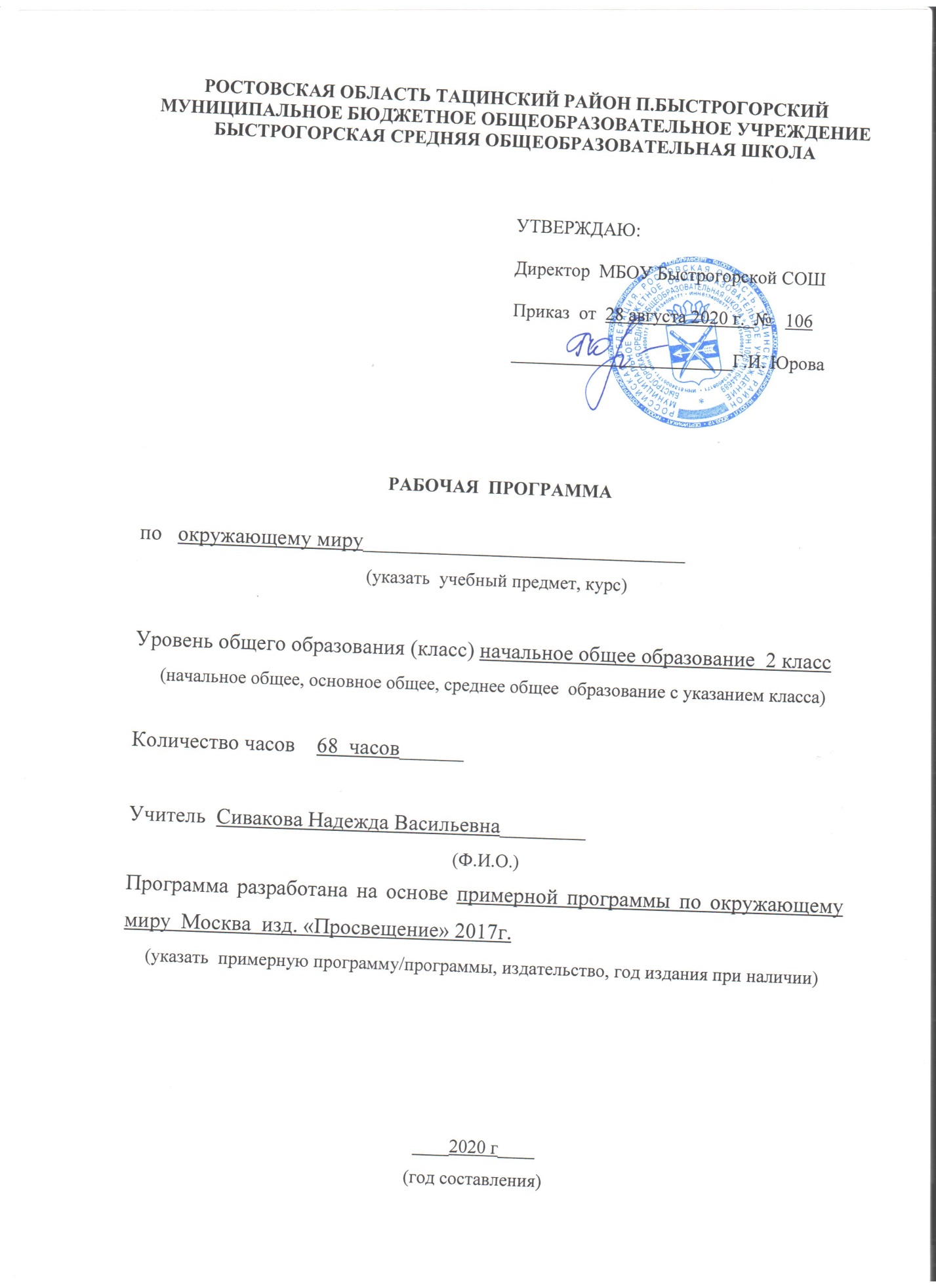 Рабочая программа составлена  на основе и в соответствии:Федерального государственного образовательного стандарта начального общего образования;ООП НОО;Примерной  программы начального общего образования по окружающему миру; Авторской программы по окружающему миру А.А. Плешакова– М.: Просвещение, 2017;Учебного плана МБОУ  Быстрогорской СОШ  на 2020-2021  учебный год. Рабочая программа во  2  классе рассчитана на 2 часа в неделю, 66 часов в год (33 учебных недели). Тематическое планирование по окружающему миру в 1 классе рассчитано на 65 час с учетом того, что 1 час  в году выпадает на праздничный день – 1 мая. Уплотнение материала проведено в разделе «Почему и зачем»     с  22  часов до 21 часа.  Данная корректировка позволяет выполнить рабочую программу по музыке в полном объёме.     Планируемые результаты изучения предметаЛичностные результаты 1. Формирование основ российской гражданской идентичности, чувства гордости за свою Родину, российский народ и историю России, осознание своей этнической и национальной принадлежности; ценности многонационального российского общества, становление гуманистических и демократических ценностных ориентаций. 2. Формирование целостного, социально ориентированного взгляда на мир в его органичном единстве и разнообразии природы, народов, культур и религий. 3. Формирование уважительного отношения к иному мнению, истории и культуре других народов. 4. Овладение начальными навыками адаптации в динамично изменяющемся и развивающемся мире. 5. Принятие и освоение социальной роли обучающегося, развитие мотивов учебной деятельности и формирование личностного смысла учения. 6. Развитие самостоятельности и личной ответственности за свои поступки, в том числе в информационной деятельности, на основе представлений о нравственных нормах, социальной справедливости и свободе. 7. Формирование эстетических потребностей, ценностей и чувств. 8. Развитие этических чувств, доброжелательности и эмоционально-нравственной отзывчивости, понимания и сопереживания чувствам других людей. 9. Развитие навыков сотрудничества со взрослыми и сверстниками в разных социальных ситуациях, умения не создавать конфликтов и находить выходы из спорных ситуаций.10. Формирование установки на безопасный, здоровый образ жизни, наличие мотивации к творческому труду, работе на результат, бережному отношению к материальным и духовным ценностям. Метапредметные результаты 1. Овладение способностью принимать и сохранять цели и задачи учебной деятельности, поиска средств её осуществления. 2. Освоение способов решения проблем творческого и поискового характера. 3. Формирование умения планировать, контролировать и оценивать учебные действия в соответствии с поставленной задачей и условиями её реализации, определять наиболее эффективные способы достижения результата. 4. Использование знаковосимволических средств представления информации для создания моделей изучаемых объектов и процессов, схем решения учебных и практических задач. 5. Активное использование речевых средств и средств информационных и коммуникационных технологий для решения коммуникативных и познавательных задач. 6. Овладение навыками смыслового чтения текстов различных стилей и жанров в соответствии с целями и задачами, осознанного построения речевого высказывания в соответствии с задачами коммуникации и составления текстов в устной и письменной формах. 7. Овладение логическими действиями сравнения, анализа, синтеза, обобщения, классификации по родовидовым признакам, установления аналогий и причинно-следственных связей, построения рассуждений, отнесения к известным понятиям. 8. Овладение начальными сведениями о сущности и особенностях объектов, процессов и явлений действительности (природных, социальных, культурных, технических и др.) в соответствии с содержанием конкретного учебного предмета. 9. Овладение базовыми предметными и межпредметными понятиями, отражающими существенные связи и отношения между объектами и процессами. 10. Умение работать в материальной и информационной среде начального общего образования (в том числе с учебными моделями) в соответствии с содержанием конкретного учебного предмета. Предметные результаты 1. Понимание особой роли России в мировой истории, воспитание чувства гордости за национальные свершения, открытия, победы. 2. Уважительное отношение к России, родному краю, своей семье, истории, культуре, природе нашей страны, её современной жизни. 3. Осознание целостности окружающего мира, освоение основ экологической грамотности, элементарных правил нравственного поведения в мире природы и людей, норм доровьесберегающего поведения в природной и социальной среде. 4. Освоение доступных способов изучения природы и общества (наблюдение, запись, измерение, опыт, сравнение, классификация и др. с получением информации из семейных архивов, от окружающих людей, в открытом информационном пространстве). 5. Развитие навыков установления и выявления причинно-следственных связей в окружающем мире.Содержания  предметаГде мы живём? (4 часа)Где мы живём. Наш «адрес» в мире: планета -  Земля, страна - Россия, название нашего посёлка, что мы называем родным краем (район, область). Флаг, герб, гимн России. Что нас окружает. Солнце, воздух. Вода, растения. Животные- всё это окружающая нас природа. Разнообразные вещи, машины, дома - это то, что сделано и построено руками людей. Наше отношение к окружающему.Природа (20 час)Неживая и живая природа, связь между ними. Солнце- источник света и тепла для всего живого. Явления природы. Температура и термометр. Что такое погода. Звёздное небо. Созвездия, представления о зодиакальных созвездиях. Горные породы и минералы. Гранит и его состав. Как люди используют богатства земных кладовых. Воздух и вода, их значение для растений, животных, человека. Загрязнение воздуха и воды, защита воздуха и воды от загрязнения. Какие бывают растения: деревья , кустарники, травы; их существенные признаки. Дикорастущие и культурные растения. Комнатные растения и их  Какие бывают животные: насекомые, рыбы, птицы, звери; их существенные признаки, уход за ними. Дикие и домашние животные. Сезонные изменения в природе(осенние явления).  Кошки и собаки различных пород. Уход  за домашними питомцами. Животные живого уголка. Экологические связи между растениями и животными: растения - пища и укрытие для животных; животные – распространители плодов и семян растений.   Отрицательное влияние людей на растения и животных(сбор букетов, обламывание ветвей. Вырубка лесов, вылов красивых насекомых. Неумеренная охота и рыбная ловля, разорение птичьих гнёзд и муравейников.)Охрана растений и животных своего края. Красная книга России: знакомство с отдельными растениями, животными . Меры их охраны. Правила поведения в природе.Экскурсия: наблюдение осенних изменений в природе.Практическая работа: знакомство с устройством термометра, измерение температуры воздуха, воды, тела человека; знакомство с горными породами и минералами; сравнительное исследование деревьев, кустарников и трав, знакомство с представителями дикорастущих и культурных растений, отработка приёмов ухода за комнатными растениями Жизнь города и села (10 часов)Посёлок, где мы живём: основные особенности, доступные сведения из истории. Наш дом: городской, сельский .Соблюдение чистоты, порядка на лестничной площадке, в подъезде, во дворе. Домашний адрес. Что такое экономика. Промышленность. Сельское хозяйство, строительство. Транспорт, торговля- составные части экономики, их взаимосвязь. Деньги. Первоначальное представление об отдельных производственных процессах.Промышленные предприятия посёлка. Строительство в посёлке. Какой бывает транспорт: наземный, водный, подземный, воздушный; пассажирский, грузовой, специальный. Пассажирский транспорт города. Магазины  посёлка. Культура и образование нашего края: музеи, театры, школы. Памятники культуры ,  их охрана. Профессии людей , занятых на производстве. Труд писателя, учёного, артиста, учителя, других деятелей культуры и образования. Сезонные изменения вприрод: зимние явления. Экологические связи в зимнем лесу.Экскурсии: наблюдение зимних явлений  природе; знакомство с достопримечательностями посёлка.Здоровье и безопасность (10 часов)Строение тела человека. Здоровье человека- его важнейшее богатство. Режим дня. Правила личной гигиены. Наиболее распространённые заболевания, их предупреждение и лечение. Поликлиника, больница и другие учреждения здравоохранения. Специальности врачей(терапевт, стоматолог, отоларинголог). Правила безопасного поведения на улицах и дорогах. Меры безопасности в домашних условиях( при обращении с бытовой техникой, острыми предметами).Противопожарная безопасность.  Правила безопасного поведения на воде. Съедобные и несъедобные грибы и ягоды. Жалящие насекомые. Ориентация в опасных ситуациях при контакте с людьми. Правила экологической безопасности: не купаться в загрязнённых водоёмах, не стоять возле автомобиля с работающем двигателем,  не собирать ягоды и грибы возле шоссе.Практическая  работа: Отработка правил перехода улицы.Общение (8 часов)Труд и отдых в семье. Внимательные и заботливые отношениями между членами семьи. Имена и отчества родителей. Школьные товарищи, друзья, совместная учёба, игры, отдых. Взаимоотношения мальчиков и девочек. Правила вежливости(дома, в школе, на улице).Этикет телефонного разговора. Приём гостей и поведение в гостях. Как вести себя за столом. Культура поведения в общественных местах( в магазине, кинотеатре, транспорте)Практическая работа: Отработка основных правил этикета.Путешествия (15 часов)Горизонт. Линия горизонта. Основные стороны горизонта, их определение по компасу. Формы земной поверхности: равнины и горы, холмы, овраги. Разнообразие водоёмов: река, озеро, море. Части реки (исток, устье, приток).Сезонные изменения в природе: весенние и летние явления. Бережное отношение к природе весной и летом. Изображение нашей страны на карте. Как читать карту. Москва - столица России. Московский Кремль и другие достопримечательности. Знакомство с другими городами нашей страны.Карта мира, материки, океаны. Страны и народы мира. Земля - общий дом всех людей.Экскурсия: наблюдение весенних изменений в природе.Практическая работа: определение сторон горизонта по компасу, освоение основных приёмов чтения карты.Календарно - тематическое планирование по окружающему миру№Наименование разделов и темВсего часов1Где мы живём?42Природа 203Жизнь города и села104Здоровье и безопасность105Общение 86Путешествия 15Итого:67№ п/пТема урокаКол-во часовПланируемые результатыДата проведенияДата проведения№ п/пТема урокаКол-во часовПланируемые результатыпланфактРаздел «Где мы живём?» (4 ч)Знакомство с учебником. Родная страна.1- различать государственные символы России; - анализировать информацию учебника;-различать национальные языки и государственный язык России;-формулировать выводы;-распределять обязанности по выполнению проекта;-собирать информацию о выдающихся земляках;-проводить презентацию с демонстрацией фотографий, слайдов;-оценивать свои достижения.-различать объекты природы и  предметы рукотворного мира;-выполнять  задания учебника;-оценивать свои достижения и достижения учащихся.Город и село. Проект «Родной город (село)». 1- различать государственные символы России; - анализировать информацию учебника;-различать национальные языки и государственный язык России;-формулировать выводы;-распределять обязанности по выполнению проекта;-собирать информацию о выдающихся земляках;-проводить презентацию с демонстрацией фотографий, слайдов;-оценивать свои достижения.-различать объекты природы и  предметы рукотворного мира;-выполнять  задания учебника;-оценивать свои достижения и достижения учащихся.Природа и рукотворный мир. 1- различать государственные символы России; - анализировать информацию учебника;-различать национальные языки и государственный язык России;-формулировать выводы;-распределять обязанности по выполнению проекта;-собирать информацию о выдающихся земляках;-проводить презентацию с демонстрацией фотографий, слайдов;-оценивать свои достижения.-различать объекты природы и  предметы рукотворного мира;-выполнять  задания учебника;-оценивать свои достижения и достижения учащихся.Проверим себя и оценим свои достижения по разделу «Где мы живём?»1- различать государственные символы России; - анализировать информацию учебника;-различать национальные языки и государственный язык России;-формулировать выводы;-распределять обязанности по выполнению проекта;-собирать информацию о выдающихся земляках;-проводить презентацию с демонстрацией фотографий, слайдов;-оценивать свои достижения.-различать объекты природы и  предметы рукотворного мира;-выполнять  задания учебника;-оценивать свои достижения и достижения учащихся.Раздел «Природа» (20 ч)Неживая и живая природа.1-классифицировать объекты природы по существенным признакам;-различать объекты неживой и живой природы;-устанавливать связи м/у живой и неживой природой;- наблюдать и описывать состояние погоды за окном класса;- характеризовать погоду как сочетание температуры воздуха, облачности, осадков, ветра;-приводить примеры погодных явлений;-сопоставлять научные и народные предсказания погоды;-работать со взрослыми: составить сборник народных примет своего народанаходить на рисунке знакомые созвездия;-сопоставлять иллюстрацию с описанием созвездия;-моделировать созвездия Орион, Лебедь, Кассиопея;-определять с помощью атласа-определителя комнатные растения своего класса;-оценивать роль комнатных растений для физического и психического здоровья человека.- выявлять причины исчезновения  изучаемых растений и животных;- выполнять тестовые задания учебника;-оценивать правильность / неправильность предложенных ответов;-оценивать бережное или потребительское отношение к природе;-формировать адекватную самооценку в соответствии с набранными баллами.Явления природы. 1-классифицировать объекты природы по существенным признакам;-различать объекты неживой и живой природы;-устанавливать связи м/у живой и неживой природой;- наблюдать и описывать состояние погоды за окном класса;- характеризовать погоду как сочетание температуры воздуха, облачности, осадков, ветра;-приводить примеры погодных явлений;-сопоставлять научные и народные предсказания погоды;-работать со взрослыми: составить сборник народных примет своего народанаходить на рисунке знакомые созвездия;-сопоставлять иллюстрацию с описанием созвездия;-моделировать созвездия Орион, Лебедь, Кассиопея;-определять с помощью атласа-определителя комнатные растения своего класса;-оценивать роль комнатных растений для физического и психического здоровья человека.- выявлять причины исчезновения  изучаемых растений и животных;- выполнять тестовые задания учебника;-оценивать правильность / неправильность предложенных ответов;-оценивать бережное или потребительское отношение к природе;-формировать адекватную самооценку в соответствии с набранными баллами.Что такое погода?1-классифицировать объекты природы по существенным признакам;-различать объекты неживой и живой природы;-устанавливать связи м/у живой и неживой природой;- наблюдать и описывать состояние погоды за окном класса;- характеризовать погоду как сочетание температуры воздуха, облачности, осадков, ветра;-приводить примеры погодных явлений;-сопоставлять научные и народные предсказания погоды;-работать со взрослыми: составить сборник народных примет своего народанаходить на рисунке знакомые созвездия;-сопоставлять иллюстрацию с описанием созвездия;-моделировать созвездия Орион, Лебедь, Кассиопея;-определять с помощью атласа-определителя комнатные растения своего класса;-оценивать роль комнатных растений для физического и психического здоровья человека.- выявлять причины исчезновения  изучаемых растений и животных;- выполнять тестовые задания учебника;-оценивать правильность / неправильность предложенных ответов;-оценивать бережное или потребительское отношение к природе;-формировать адекватную самооценку в соответствии с набранными баллами.В гости к осени (экскурсия)1-классифицировать объекты природы по существенным признакам;-различать объекты неживой и живой природы;-устанавливать связи м/у живой и неживой природой;- наблюдать и описывать состояние погоды за окном класса;- характеризовать погоду как сочетание температуры воздуха, облачности, осадков, ветра;-приводить примеры погодных явлений;-сопоставлять научные и народные предсказания погоды;-работать со взрослыми: составить сборник народных примет своего народанаходить на рисунке знакомые созвездия;-сопоставлять иллюстрацию с описанием созвездия;-моделировать созвездия Орион, Лебедь, Кассиопея;-определять с помощью атласа-определителя комнатные растения своего класса;-оценивать роль комнатных растений для физического и психического здоровья человека.- выявлять причины исчезновения  изучаемых растений и животных;- выполнять тестовые задания учебника;-оценивать правильность / неправильность предложенных ответов;-оценивать бережное или потребительское отношение к природе;-формировать адекватную самооценку в соответствии с набранными баллами.В гости к осени.1-классифицировать объекты природы по существенным признакам;-различать объекты неживой и живой природы;-устанавливать связи м/у живой и неживой природой;- наблюдать и описывать состояние погоды за окном класса;- характеризовать погоду как сочетание температуры воздуха, облачности, осадков, ветра;-приводить примеры погодных явлений;-сопоставлять научные и народные предсказания погоды;-работать со взрослыми: составить сборник народных примет своего народанаходить на рисунке знакомые созвездия;-сопоставлять иллюстрацию с описанием созвездия;-моделировать созвездия Орион, Лебедь, Кассиопея;-определять с помощью атласа-определителя комнатные растения своего класса;-оценивать роль комнатных растений для физического и психического здоровья человека.- выявлять причины исчезновения  изучаемых растений и животных;- выполнять тестовые задания учебника;-оценивать правильность / неправильность предложенных ответов;-оценивать бережное или потребительское отношение к природе;-формировать адекватную самооценку в соответствии с набранными баллами.Звёздное небо.1-классифицировать объекты природы по существенным признакам;-различать объекты неживой и живой природы;-устанавливать связи м/у живой и неживой природой;- наблюдать и описывать состояние погоды за окном класса;- характеризовать погоду как сочетание температуры воздуха, облачности, осадков, ветра;-приводить примеры погодных явлений;-сопоставлять научные и народные предсказания погоды;-работать со взрослыми: составить сборник народных примет своего народанаходить на рисунке знакомые созвездия;-сопоставлять иллюстрацию с описанием созвездия;-моделировать созвездия Орион, Лебедь, Кассиопея;-определять с помощью атласа-определителя комнатные растения своего класса;-оценивать роль комнатных растений для физического и психического здоровья человека.- выявлять причины исчезновения  изучаемых растений и животных;- выполнять тестовые задания учебника;-оценивать правильность / неправильность предложенных ответов;-оценивать бережное или потребительское отношение к природе;-формировать адекватную самооценку в соответствии с набранными баллами.Заглянем в кладовые Земли. Практическая работа.1-классифицировать объекты природы по существенным признакам;-различать объекты неживой и живой природы;-устанавливать связи м/у живой и неживой природой;- наблюдать и описывать состояние погоды за окном класса;- характеризовать погоду как сочетание температуры воздуха, облачности, осадков, ветра;-приводить примеры погодных явлений;-сопоставлять научные и народные предсказания погоды;-работать со взрослыми: составить сборник народных примет своего народанаходить на рисунке знакомые созвездия;-сопоставлять иллюстрацию с описанием созвездия;-моделировать созвездия Орион, Лебедь, Кассиопея;-определять с помощью атласа-определителя комнатные растения своего класса;-оценивать роль комнатных растений для физического и психического здоровья человека.- выявлять причины исчезновения  изучаемых растений и животных;- выполнять тестовые задания учебника;-оценивать правильность / неправильность предложенных ответов;-оценивать бережное или потребительское отношение к природе;-формировать адекватную самооценку в соответствии с набранными баллами.–Про возду …И про воду.2-классифицировать объекты природы по существенным признакам;-различать объекты неживой и живой природы;-устанавливать связи м/у живой и неживой природой;- наблюдать и описывать состояние погоды за окном класса;- характеризовать погоду как сочетание температуры воздуха, облачности, осадков, ветра;-приводить примеры погодных явлений;-сопоставлять научные и народные предсказания погоды;-работать со взрослыми: составить сборник народных примет своего народанаходить на рисунке знакомые созвездия;-сопоставлять иллюстрацию с описанием созвездия;-моделировать созвездия Орион, Лебедь, Кассиопея;-определять с помощью атласа-определителя комнатные растения своего класса;-оценивать роль комнатных растений для физического и психического здоровья человека.- выявлять причины исчезновения  изучаемых растений и животных;- выполнять тестовые задания учебника;-оценивать правильность / неправильность предложенных ответов;-оценивать бережное или потребительское отношение к природе;-формировать адекватную самооценку в соответствии с набранными баллами.Какие бывают растения? 1-классифицировать объекты природы по существенным признакам;-различать объекты неживой и живой природы;-устанавливать связи м/у живой и неживой природой;- наблюдать и описывать состояние погоды за окном класса;- характеризовать погоду как сочетание температуры воздуха, облачности, осадков, ветра;-приводить примеры погодных явлений;-сопоставлять научные и народные предсказания погоды;-работать со взрослыми: составить сборник народных примет своего народанаходить на рисунке знакомые созвездия;-сопоставлять иллюстрацию с описанием созвездия;-моделировать созвездия Орион, Лебедь, Кассиопея;-определять с помощью атласа-определителя комнатные растения своего класса;-оценивать роль комнатных растений для физического и психического здоровья человека.- выявлять причины исчезновения  изучаемых растений и животных;- выполнять тестовые задания учебника;-оценивать правильность / неправильность предложенных ответов;-оценивать бережное или потребительское отношение к природе;-формировать адекватную самооценку в соответствии с набранными баллами.Какие бывают животные?1-классифицировать объекты природы по существенным признакам;-различать объекты неживой и живой природы;-устанавливать связи м/у живой и неживой природой;- наблюдать и описывать состояние погоды за окном класса;- характеризовать погоду как сочетание температуры воздуха, облачности, осадков, ветра;-приводить примеры погодных явлений;-сопоставлять научные и народные предсказания погоды;-работать со взрослыми: составить сборник народных примет своего народанаходить на рисунке знакомые созвездия;-сопоставлять иллюстрацию с описанием созвездия;-моделировать созвездия Орион, Лебедь, Кассиопея;-определять с помощью атласа-определителя комнатные растения своего класса;-оценивать роль комнатных растений для физического и психического здоровья человека.- выявлять причины исчезновения  изучаемых растений и животных;- выполнять тестовые задания учебника;-оценивать правильность / неправильность предложенных ответов;-оценивать бережное или потребительское отношение к природе;-формировать адекватную самооценку в соответствии с набранными баллами.Невидимые нити.1-классифицировать объекты природы по существенным признакам;-различать объекты неживой и живой природы;-устанавливать связи м/у живой и неживой природой;- наблюдать и описывать состояние погоды за окном класса;- характеризовать погоду как сочетание температуры воздуха, облачности, осадков, ветра;-приводить примеры погодных явлений;-сопоставлять научные и народные предсказания погоды;-работать со взрослыми: составить сборник народных примет своего народанаходить на рисунке знакомые созвездия;-сопоставлять иллюстрацию с описанием созвездия;-моделировать созвездия Орион, Лебедь, Кассиопея;-определять с помощью атласа-определителя комнатные растения своего класса;-оценивать роль комнатных растений для физического и психического здоровья человека.- выявлять причины исчезновения  изучаемых растений и животных;- выполнять тестовые задания учебника;-оценивать правильность / неправильность предложенных ответов;-оценивать бережное или потребительское отношение к природе;-формировать адекватную самооценку в соответствии с набранными баллами.Дикорастущие и культурные растения. Практическая работа.1-классифицировать объекты природы по существенным признакам;-различать объекты неживой и живой природы;-устанавливать связи м/у живой и неживой природой;- наблюдать и описывать состояние погоды за окном класса;- характеризовать погоду как сочетание температуры воздуха, облачности, осадков, ветра;-приводить примеры погодных явлений;-сопоставлять научные и народные предсказания погоды;-работать со взрослыми: составить сборник народных примет своего народанаходить на рисунке знакомые созвездия;-сопоставлять иллюстрацию с описанием созвездия;-моделировать созвездия Орион, Лебедь, Кассиопея;-определять с помощью атласа-определителя комнатные растения своего класса;-оценивать роль комнатных растений для физического и психического здоровья человека.- выявлять причины исчезновения  изучаемых растений и животных;- выполнять тестовые задания учебника;-оценивать правильность / неправильность предложенных ответов;-оценивать бережное или потребительское отношение к природе;-формировать адекватную самооценку в соответствии с набранными баллами.Дикие и домашние животные.1-классифицировать объекты природы по существенным признакам;-различать объекты неживой и живой природы;-устанавливать связи м/у живой и неживой природой;- наблюдать и описывать состояние погоды за окном класса;- характеризовать погоду как сочетание температуры воздуха, облачности, осадков, ветра;-приводить примеры погодных явлений;-сопоставлять научные и народные предсказания погоды;-работать со взрослыми: составить сборник народных примет своего народанаходить на рисунке знакомые созвездия;-сопоставлять иллюстрацию с описанием созвездия;-моделировать созвездия Орион, Лебедь, Кассиопея;-определять с помощью атласа-определителя комнатные растения своего класса;-оценивать роль комнатных растений для физического и психического здоровья человека.- выявлять причины исчезновения  изучаемых растений и животных;- выполнять тестовые задания учебника;-оценивать правильность / неправильность предложенных ответов;-оценивать бережное или потребительское отношение к природе;-формировать адекватную самооценку в соответствии с набранными баллами.Комнатные растения. Практическая работа.1-классифицировать объекты природы по существенным признакам;-различать объекты неживой и живой природы;-устанавливать связи м/у живой и неживой природой;- наблюдать и описывать состояние погоды за окном класса;- характеризовать погоду как сочетание температуры воздуха, облачности, осадков, ветра;-приводить примеры погодных явлений;-сопоставлять научные и народные предсказания погоды;-работать со взрослыми: составить сборник народных примет своего народанаходить на рисунке знакомые созвездия;-сопоставлять иллюстрацию с описанием созвездия;-моделировать созвездия Орион, Лебедь, Кассиопея;-определять с помощью атласа-определителя комнатные растения своего класса;-оценивать роль комнатных растений для физического и психического здоровья человека.- выявлять причины исчезновения  изучаемых растений и животных;- выполнять тестовые задания учебника;-оценивать правильность / неправильность предложенных ответов;-оценивать бережное или потребительское отношение к природе;-формировать адекватную самооценку в соответствии с набранными баллами.Животные живого уголка.1-классифицировать объекты природы по существенным признакам;-различать объекты неживой и живой природы;-устанавливать связи м/у живой и неживой природой;- наблюдать и описывать состояние погоды за окном класса;- характеризовать погоду как сочетание температуры воздуха, облачности, осадков, ветра;-приводить примеры погодных явлений;-сопоставлять научные и народные предсказания погоды;-работать со взрослыми: составить сборник народных примет своего народанаходить на рисунке знакомые созвездия;-сопоставлять иллюстрацию с описанием созвездия;-моделировать созвездия Орион, Лебедь, Кассиопея;-определять с помощью атласа-определителя комнатные растения своего класса;-оценивать роль комнатных растений для физического и психического здоровья человека.- выявлять причины исчезновения  изучаемых растений и животных;- выполнять тестовые задания учебника;-оценивать правильность / неправильность предложенных ответов;-оценивать бережное или потребительское отношение к природе;-формировать адекватную самооценку в соответствии с набранными баллами.Про кошек и собак. Тест.1-классифицировать объекты природы по существенным признакам;-различать объекты неживой и живой природы;-устанавливать связи м/у живой и неживой природой;- наблюдать и описывать состояние погоды за окном класса;- характеризовать погоду как сочетание температуры воздуха, облачности, осадков, ветра;-приводить примеры погодных явлений;-сопоставлять научные и народные предсказания погоды;-работать со взрослыми: составить сборник народных примет своего народанаходить на рисунке знакомые созвездия;-сопоставлять иллюстрацию с описанием созвездия;-моделировать созвездия Орион, Лебедь, Кассиопея;-определять с помощью атласа-определителя комнатные растения своего класса;-оценивать роль комнатных растений для физического и психического здоровья человека.- выявлять причины исчезновения  изучаемых растений и животных;- выполнять тестовые задания учебника;-оценивать правильность / неправильность предложенных ответов;-оценивать бережное или потребительское отношение к природе;-формировать адекватную самооценку в соответствии с набранными баллами.Красная книга.1-классифицировать объекты природы по существенным признакам;-различать объекты неживой и живой природы;-устанавливать связи м/у живой и неживой природой;- наблюдать и описывать состояние погоды за окном класса;- характеризовать погоду как сочетание температуры воздуха, облачности, осадков, ветра;-приводить примеры погодных явлений;-сопоставлять научные и народные предсказания погоды;-работать со взрослыми: составить сборник народных примет своего народанаходить на рисунке знакомые созвездия;-сопоставлять иллюстрацию с описанием созвездия;-моделировать созвездия Орион, Лебедь, Кассиопея;-определять с помощью атласа-определителя комнатные растения своего класса;-оценивать роль комнатных растений для физического и психического здоровья человека.- выявлять причины исчезновения  изучаемых растений и животных;- выполнять тестовые задания учебника;-оценивать правильность / неправильность предложенных ответов;-оценивать бережное или потребительское отношение к природе;-формировать адекватную самооценку в соответствии с набранными баллами.22.11Будь природе другом! Проект «Красная книга, или Возьмём под защиту».1-классифицировать объекты природы по существенным признакам;-различать объекты неживой и живой природы;-устанавливать связи м/у живой и неживой природой;- наблюдать и описывать состояние погоды за окном класса;- характеризовать погоду как сочетание температуры воздуха, облачности, осадков, ветра;-приводить примеры погодных явлений;-сопоставлять научные и народные предсказания погоды;-работать со взрослыми: составить сборник народных примет своего народанаходить на рисунке знакомые созвездия;-сопоставлять иллюстрацию с описанием созвездия;-моделировать созвездия Орион, Лебедь, Кассиопея;-определять с помощью атласа-определителя комнатные растения своего класса;-оценивать роль комнатных растений для физического и психического здоровья человека.- выявлять причины исчезновения  изучаемых растений и животных;- выполнять тестовые задания учебника;-оценивать правильность / неправильность предложенных ответов;-оценивать бережное или потребительское отношение к природе;-формировать адекватную самооценку в соответствии с набранными баллами.Проверим себя и оценим свои достижения по разделу «Природа». Проверочная работа.1-классифицировать объекты природы по существенным признакам;-различать объекты неживой и живой природы;-устанавливать связи м/у живой и неживой природой;- наблюдать и описывать состояние погоды за окном класса;- характеризовать погоду как сочетание температуры воздуха, облачности, осадков, ветра;-приводить примеры погодных явлений;-сопоставлять научные и народные предсказания погоды;-работать со взрослыми: составить сборник народных примет своего народанаходить на рисунке знакомые созвездия;-сопоставлять иллюстрацию с описанием созвездия;-моделировать созвездия Орион, Лебедь, Кассиопея;-определять с помощью атласа-определителя комнатные растения своего класса;-оценивать роль комнатных растений для физического и психического здоровья человека.- выявлять причины исчезновения  изучаемых растений и животных;- выполнять тестовые задания учебника;-оценивать правильность / неправильность предложенных ответов;-оценивать бережное или потребительское отношение к природе;-формировать адекватную самооценку в соответствии с набранными баллами.Раздел «Жизнь города и села» (10 ч)Что такое экономика?1- рассказывать об отраслях экономики по предложенному плану;-анализировать взаимосвязи отраслей экономики при производстве определённых продуктов;-моделировать взаимосвязи отраслей экономики самостоятельно предложенным способом;-прослеживать производственные цепочки, моделировать их;-приводить примеры использования природных материалов для производства изделий.- рассказывать о строительстве городского и сельского домов (по своим наблюдениям);- наблюдать над зимними погодными явлениями;-исследовать пласт снега, чтобы пронаблюдать его состояние в зависимости от чередования оттепелей, снегопадов и морозов;-формировать адекватную самооценку в соответствии с набранными баллами.Из чего что сделано?1- рассказывать об отраслях экономики по предложенному плану;-анализировать взаимосвязи отраслей экономики при производстве определённых продуктов;-моделировать взаимосвязи отраслей экономики самостоятельно предложенным способом;-прослеживать производственные цепочки, моделировать их;-приводить примеры использования природных материалов для производства изделий.- рассказывать о строительстве городского и сельского домов (по своим наблюдениям);- наблюдать над зимними погодными явлениями;-исследовать пласт снега, чтобы пронаблюдать его состояние в зависимости от чередования оттепелей, снегопадов и морозов;-формировать адекватную самооценку в соответствии с набранными баллами.Как построить дом?1- рассказывать об отраслях экономики по предложенному плану;-анализировать взаимосвязи отраслей экономики при производстве определённых продуктов;-моделировать взаимосвязи отраслей экономики самостоятельно предложенным способом;-прослеживать производственные цепочки, моделировать их;-приводить примеры использования природных материалов для производства изделий.- рассказывать о строительстве городского и сельского домов (по своим наблюдениям);- наблюдать над зимними погодными явлениями;-исследовать пласт снега, чтобы пронаблюдать его состояние в зависимости от чередования оттепелей, снегопадов и морозов;-формировать адекватную самооценку в соответствии с набранными баллами.Какой бывает транспорт?1- рассказывать об отраслях экономики по предложенному плану;-анализировать взаимосвязи отраслей экономики при производстве определённых продуктов;-моделировать взаимосвязи отраслей экономики самостоятельно предложенным способом;-прослеживать производственные цепочки, моделировать их;-приводить примеры использования природных материалов для производства изделий.- рассказывать о строительстве городского и сельского домов (по своим наблюдениям);- наблюдать над зимними погодными явлениями;-исследовать пласт снега, чтобы пронаблюдать его состояние в зависимости от чередования оттепелей, снегопадов и морозов;-формировать адекватную самооценку в соответствии с набранными баллами.Культура и образование.1- рассказывать об отраслях экономики по предложенному плану;-анализировать взаимосвязи отраслей экономики при производстве определённых продуктов;-моделировать взаимосвязи отраслей экономики самостоятельно предложенным способом;-прослеживать производственные цепочки, моделировать их;-приводить примеры использования природных материалов для производства изделий.- рассказывать о строительстве городского и сельского домов (по своим наблюдениям);- наблюдать над зимними погодными явлениями;-исследовать пласт снега, чтобы пронаблюдать его состояние в зависимости от чередования оттепелей, снегопадов и морозов;-формировать адекватную самооценку в соответствии с набранными баллами.Все профессии важны. Проект «Профессии».1- рассказывать об отраслях экономики по предложенному плану;-анализировать взаимосвязи отраслей экономики при производстве определённых продуктов;-моделировать взаимосвязи отраслей экономики самостоятельно предложенным способом;-прослеживать производственные цепочки, моделировать их;-приводить примеры использования природных материалов для производства изделий.- рассказывать о строительстве городского и сельского домов (по своим наблюдениям);- наблюдать над зимними погодными явлениями;-исследовать пласт снега, чтобы пронаблюдать его состояние в зависимости от чередования оттепелей, снегопадов и морозов;-формировать адекватную самооценку в соответствии с набранными баллами.В гости к зиме (экскурсия)1- рассказывать об отраслях экономики по предложенному плану;-анализировать взаимосвязи отраслей экономики при производстве определённых продуктов;-моделировать взаимосвязи отраслей экономики самостоятельно предложенным способом;-прослеживать производственные цепочки, моделировать их;-приводить примеры использования природных материалов для производства изделий.- рассказывать о строительстве городского и сельского домов (по своим наблюдениям);- наблюдать над зимними погодными явлениями;-исследовать пласт снега, чтобы пронаблюдать его состояние в зависимости от чередования оттепелей, снегопадов и морозов;-формировать адекватную самооценку в соответствии с набранными баллами.В гости к зиме.1- рассказывать об отраслях экономики по предложенному плану;-анализировать взаимосвязи отраслей экономики при производстве определённых продуктов;-моделировать взаимосвязи отраслей экономики самостоятельно предложенным способом;-прослеживать производственные цепочки, моделировать их;-приводить примеры использования природных материалов для производства изделий.- рассказывать о строительстве городского и сельского домов (по своим наблюдениям);- наблюдать над зимними погодными явлениями;-исследовать пласт снега, чтобы пронаблюдать его состояние в зависимости от чередования оттепелей, снегопадов и морозов;-формировать адекватную самооценку в соответствии с набранными баллами.Проверим себя и оценим свои достижения по разделу «Жизнь города и села»1- рассказывать об отраслях экономики по предложенному плану;-анализировать взаимосвязи отраслей экономики при производстве определённых продуктов;-моделировать взаимосвязи отраслей экономики самостоятельно предложенным способом;-прослеживать производственные цепочки, моделировать их;-приводить примеры использования природных материалов для производства изделий.- рассказывать о строительстве городского и сельского домов (по своим наблюдениям);- наблюдать над зимними погодными явлениями;-исследовать пласт снега, чтобы пронаблюдать его состояние в зависимости от чередования оттепелей, снегопадов и морозов;-формировать адекватную самооценку в соответствии с набранными баллами.Презентация проектов «Родное село», «Красная книга, или Возьмём под защиту», «Профессии».1- рассказывать об отраслях экономики по предложенному плану;-анализировать взаимосвязи отраслей экономики при производстве определённых продуктов;-моделировать взаимосвязи отраслей экономики самостоятельно предложенным способом;-прослеживать производственные цепочки, моделировать их;-приводить примеры использования природных материалов для производства изделий.- рассказывать о строительстве городского и сельского домов (по своим наблюдениям);- наблюдать над зимними погодными явлениями;-исследовать пласт снега, чтобы пронаблюдать его состояние в зависимости от чередования оттепелей, снегопадов и морозов;-формировать адекватную самооценку в соответствии с набранными баллами.Раздел «Здоровье и безопасность» (10 ч)Строение тела человека.1- называть и показывать внешние части тела человека;-определять на муляже положение внутренних органов человека;-моделировать внутреннее строение тела человека.- моделировать сигналы светофоров;-характеризовать свои действия как пешехода при различных сигналах;-различать дорожные знаки и ;-формулировать правила движения по загородной дороге.- объяснять потенциальную опасность бытовых предметов и ситуаций;-сравнивать свои знаки с представленными в учебнике.Если хочешь быть здоров.1- называть и показывать внешние части тела человека;-определять на муляже положение внутренних органов человека;-моделировать внутреннее строение тела человека.- моделировать сигналы светофоров;-характеризовать свои действия как пешехода при различных сигналах;-различать дорожные знаки и ;-формулировать правила движения по загородной дороге.- объяснять потенциальную опасность бытовых предметов и ситуаций;-сравнивать свои знаки с представленными в учебнике.–Берегись автомобиля! Практическая работа.2- называть и показывать внешние части тела человека;-определять на муляже положение внутренних органов человека;-моделировать внутреннее строение тела человека.- моделировать сигналы светофоров;-характеризовать свои действия как пешехода при различных сигналах;-различать дорожные знаки и ;-формулировать правила движения по загородной дороге.- объяснять потенциальную опасность бытовых предметов и ситуаций;-сравнивать свои знаки с представленными в учебнике.Школа пешехода.1- называть и показывать внешние части тела человека;-определять на муляже положение внутренних органов человека;-моделировать внутреннее строение тела человека.- моделировать сигналы светофоров;-характеризовать свои действия как пешехода при различных сигналах;-различать дорожные знаки и ;-формулировать правила движения по загородной дороге.- объяснять потенциальную опасность бытовых предметов и ситуаций;-сравнивать свои знаки с представленными в учебнике.Домашние опасности.1- называть и показывать внешние части тела человека;-определять на муляже положение внутренних органов человека;-моделировать внутреннее строение тела человека.- моделировать сигналы светофоров;-характеризовать свои действия как пешехода при различных сигналах;-различать дорожные знаки и ;-формулировать правила движения по загородной дороге.- объяснять потенциальную опасность бытовых предметов и ситуаций;-сравнивать свои знаки с представленными в учебнике.Пожар.1- называть и показывать внешние части тела человека;-определять на муляже положение внутренних органов человека;-моделировать внутреннее строение тела человека.- моделировать сигналы светофоров;-характеризовать свои действия как пешехода при различных сигналах;-различать дорожные знаки и ;-формулировать правила движения по загородной дороге.- объяснять потенциальную опасность бытовых предметов и ситуаций;-сравнивать свои знаки с представленными в учебнике.На воде и в лесу. Тест.1- называть и показывать внешние части тела человека;-определять на муляже положение внутренних органов человека;-моделировать внутреннее строение тела человека.- моделировать сигналы светофоров;-характеризовать свои действия как пешехода при различных сигналах;-различать дорожные знаки и ;-формулировать правила движения по загородной дороге.- объяснять потенциальную опасность бытовых предметов и ситуаций;-сравнивать свои знаки с представленными в учебнике.Опасные незнакомцы.1- называть и показывать внешние части тела человека;-определять на муляже положение внутренних органов человека;-моделировать внутреннее строение тела человека.- моделировать сигналы светофоров;-характеризовать свои действия как пешехода при различных сигналах;-различать дорожные знаки и ;-формулировать правила движения по загородной дороге.- объяснять потенциальную опасность бытовых предметов и ситуаций;-сравнивать свои знаки с представленными в учебнике.Проверим себя и оценим свои достижения по разделу «Здоровье и безопасность». 1- называть и показывать внешние части тела человека;-определять на муляже положение внутренних органов человека;-моделировать внутреннее строение тела человека.- моделировать сигналы светофоров;-характеризовать свои действия как пешехода при различных сигналах;-различать дорожные знаки и ;-формулировать правила движения по загородной дороге.- объяснять потенциальную опасность бытовых предметов и ситуаций;-сравнивать свои знаки с представленными в учебнике.Раздел «Общение» ( 8 ч)Наша дружная семья. Тест.1- рассказывать по рисункам и фотографиям учебника о семейных взаимоотношениях, о семейной атмосфере, общих занятиях;- интервьюировать родителей о представителях старшего поколения, их  именах, отчествах, фамилиях;-отбирать фотографии из семейного архива;-составлять родословное древо семьи;-презентовать свой проект.-рассказывать о своём школьном коллективе, совместных мероприятиях в классе, школе;-обсуждать вопрос о культуре общения в школе;-формулировать правила общения с одноклассниками и взрослыми в стенах школы и вне её;-обсуждать, какие формулы вежливости имеются в русском языке и как они применяются в различных ситуациях общения;-формулировать привила поведения в общественном транспорте и в общении мальчика с девочкой, мужчины с женщиной;-моделировать ситуации общения в различных ситуациях.–Проект «Родословная».2- рассказывать по рисункам и фотографиям учебника о семейных взаимоотношениях, о семейной атмосфере, общих занятиях;- интервьюировать родителей о представителях старшего поколения, их  именах, отчествах, фамилиях;-отбирать фотографии из семейного архива;-составлять родословное древо семьи;-презентовать свой проект.-рассказывать о своём школьном коллективе, совместных мероприятиях в классе, школе;-обсуждать вопрос о культуре общения в школе;-формулировать правила общения с одноклассниками и взрослыми в стенах школы и вне её;-обсуждать, какие формулы вежливости имеются в русском языке и как они применяются в различных ситуациях общения;-формулировать привила поведения в общественном транспорте и в общении мальчика с девочкой, мужчины с женщиной;-моделировать ситуации общения в различных ситуациях.В школе.1- рассказывать по рисункам и фотографиям учебника о семейных взаимоотношениях, о семейной атмосфере, общих занятиях;- интервьюировать родителей о представителях старшего поколения, их  именах, отчествах, фамилиях;-отбирать фотографии из семейного архива;-составлять родословное древо семьи;-презентовать свой проект.-рассказывать о своём школьном коллективе, совместных мероприятиях в классе, школе;-обсуждать вопрос о культуре общения в школе;-формулировать правила общения с одноклассниками и взрослыми в стенах школы и вне её;-обсуждать, какие формулы вежливости имеются в русском языке и как они применяются в различных ситуациях общения;-формулировать привила поведения в общественном транспорте и в общении мальчика с девочкой, мужчины с женщиной;-моделировать ситуации общения в различных ситуациях.Правила вежливости. Практическая работа.1- рассказывать по рисункам и фотографиям учебника о семейных взаимоотношениях, о семейной атмосфере, общих занятиях;- интервьюировать родителей о представителях старшего поколения, их  именах, отчествах, фамилиях;-отбирать фотографии из семейного архива;-составлять родословное древо семьи;-презентовать свой проект.-рассказывать о своём школьном коллективе, совместных мероприятиях в классе, школе;-обсуждать вопрос о культуре общения в школе;-формулировать правила общения с одноклассниками и взрослыми в стенах школы и вне её;-обсуждать, какие формулы вежливости имеются в русском языке и как они применяются в различных ситуациях общения;-формулировать привила поведения в общественном транспорте и в общении мальчика с девочкой, мужчины с женщиной;-моделировать ситуации общения в различных ситуациях.Ты и твои друзья. Тест.1- рассказывать по рисункам и фотографиям учебника о семейных взаимоотношениях, о семейной атмосфере, общих занятиях;- интервьюировать родителей о представителях старшего поколения, их  именах, отчествах, фамилиях;-отбирать фотографии из семейного архива;-составлять родословное древо семьи;-презентовать свой проект.-рассказывать о своём школьном коллективе, совместных мероприятиях в классе, школе;-обсуждать вопрос о культуре общения в школе;-формулировать правила общения с одноклассниками и взрослыми в стенах школы и вне её;-обсуждать, какие формулы вежливости имеются в русском языке и как они применяются в различных ситуациях общения;-формулировать привила поведения в общественном транспорте и в общении мальчика с девочкой, мужчины с женщиной;-моделировать ситуации общения в различных ситуациях.Мы – зрители и пассажиры. Тест.1- рассказывать по рисункам и фотографиям учебника о семейных взаимоотношениях, о семейной атмосфере, общих занятиях;- интервьюировать родителей о представителях старшего поколения, их  именах, отчествах, фамилиях;-отбирать фотографии из семейного архива;-составлять родословное древо семьи;-презентовать свой проект.-рассказывать о своём школьном коллективе, совместных мероприятиях в классе, школе;-обсуждать вопрос о культуре общения в школе;-формулировать правила общения с одноклассниками и взрослыми в стенах школы и вне её;-обсуждать, какие формулы вежливости имеются в русском языке и как они применяются в различных ситуациях общения;-формулировать привила поведения в общественном транспорте и в общении мальчика с девочкой, мужчины с женщиной;-моделировать ситуации общения в различных ситуациях.Проверим себя и оценим свои достижения по разделу «Общение». Проверочная работа.1- рассказывать по рисункам и фотографиям учебника о семейных взаимоотношениях, о семейной атмосфере, общих занятиях;- интервьюировать родителей о представителях старшего поколения, их  именах, отчествах, фамилиях;-отбирать фотографии из семейного архива;-составлять родословное древо семьи;-презентовать свой проект.-рассказывать о своём школьном коллективе, совместных мероприятиях в классе, школе;-обсуждать вопрос о культуре общения в школе;-формулировать правила общения с одноклассниками и взрослыми в стенах школы и вне её;-обсуждать, какие формулы вежливости имеются в русском языке и как они применяются в различных ситуациях общения;-формулировать привила поведения в общественном транспорте и в общении мальчика с девочкой, мужчины с женщиной;-моделировать ситуации общения в различных ситуациях.Раздел «Путешествия» (15 ч)Посмотри вокруг. Тест.1-сравнивать фотографии в учебнике, находить линию горизонта;-различать стороны горизонта, обозначать их на схеме;-анализировать текст учебника;-формулировать вывод о форме Земли.находить ориентиры на рисунке учебника, по дороге от дома до школы, в своём селе;-анализировать цветовое обозначение равнин и гор на глобусе;-сравнивать по схеме холм и гору;-характеризовать поверхность своего края. - наблюдать за состоянием погоды, таянием снега, появлением зелени, цветением растений, появлением первых птиц и т. д., используя при этом атлас-определитель «От земли до неба»;- находить Москву на карте России;-знакомиться с планом Москвы;-описывать достопримечательности по фотографиям;-отличать герб Москвы от гербов других городов;-отличать герб Санкт-Петербурга  от гербов других городов.- сравнивать глобус и карту мира;-находить, называть и показывать на глобусе и карте мира океаны и материки;- находить материки на карте мира;-знакомиться с особенностями материков с помощью учебника и других источников информации;- готовить сообщения и выступать с ними перед классом.–Ориентирование на местности.Практическая работа.Ориентирование на местности.2-сравнивать фотографии в учебнике, находить линию горизонта;-различать стороны горизонта, обозначать их на схеме;-анализировать текст учебника;-формулировать вывод о форме Земли.находить ориентиры на рисунке учебника, по дороге от дома до школы, в своём селе;-анализировать цветовое обозначение равнин и гор на глобусе;-сравнивать по схеме холм и гору;-характеризовать поверхность своего края. - наблюдать за состоянием погоды, таянием снега, появлением зелени, цветением растений, появлением первых птиц и т. д., используя при этом атлас-определитель «От земли до неба»;- находить Москву на карте России;-знакомиться с планом Москвы;-описывать достопримечательности по фотографиям;-отличать герб Москвы от гербов других городов;-отличать герб Санкт-Петербурга  от гербов других городов.- сравнивать глобус и карту мира;-находить, называть и показывать на глобусе и карте мира океаны и материки;- находить материки на карте мира;-знакомиться с особенностями материков с помощью учебника и других источников информации;- готовить сообщения и выступать с ними перед классом.Формы земной поверхности.1-сравнивать фотографии в учебнике, находить линию горизонта;-различать стороны горизонта, обозначать их на схеме;-анализировать текст учебника;-формулировать вывод о форме Земли.находить ориентиры на рисунке учебника, по дороге от дома до школы, в своём селе;-анализировать цветовое обозначение равнин и гор на глобусе;-сравнивать по схеме холм и гору;-характеризовать поверхность своего края. - наблюдать за состоянием погоды, таянием снега, появлением зелени, цветением растений, появлением первых птиц и т. д., используя при этом атлас-определитель «От земли до неба»;- находить Москву на карте России;-знакомиться с планом Москвы;-описывать достопримечательности по фотографиям;-отличать герб Москвы от гербов других городов;-отличать герб Санкт-Петербурга  от гербов других городов.- сравнивать глобус и карту мира;-находить, называть и показывать на глобусе и карте мира океаны и материки;- находить материки на карте мира;-знакомиться с особенностями материков с помощью учебника и других источников информации;- готовить сообщения и выступать с ними перед классом.Водные богатства. Тест.1-сравнивать фотографии в учебнике, находить линию горизонта;-различать стороны горизонта, обозначать их на схеме;-анализировать текст учебника;-формулировать вывод о форме Земли.находить ориентиры на рисунке учебника, по дороге от дома до школы, в своём селе;-анализировать цветовое обозначение равнин и гор на глобусе;-сравнивать по схеме холм и гору;-характеризовать поверхность своего края. - наблюдать за состоянием погоды, таянием снега, появлением зелени, цветением растений, появлением первых птиц и т. д., используя при этом атлас-определитель «От земли до неба»;- находить Москву на карте России;-знакомиться с планом Москвы;-описывать достопримечательности по фотографиям;-отличать герб Москвы от гербов других городов;-отличать герб Санкт-Петербурга  от гербов других городов.- сравнивать глобус и карту мира;-находить, называть и показывать на глобусе и карте мира океаны и материки;- находить материки на карте мира;-знакомиться с особенностями материков с помощью учебника и других источников информации;- готовить сообщения и выступать с ними перед классом.В гости к весне (экскурсия).1-сравнивать фотографии в учебнике, находить линию горизонта;-различать стороны горизонта, обозначать их на схеме;-анализировать текст учебника;-формулировать вывод о форме Земли.находить ориентиры на рисунке учебника, по дороге от дома до школы, в своём селе;-анализировать цветовое обозначение равнин и гор на глобусе;-сравнивать по схеме холм и гору;-характеризовать поверхность своего края. - наблюдать за состоянием погоды, таянием снега, появлением зелени, цветением растений, появлением первых птиц и т. д., используя при этом атлас-определитель «От земли до неба»;- находить Москву на карте России;-знакомиться с планом Москвы;-описывать достопримечательности по фотографиям;-отличать герб Москвы от гербов других городов;-отличать герб Санкт-Петербурга  от гербов других городов.- сравнивать глобус и карту мира;-находить, называть и показывать на глобусе и карте мира океаны и материки;- находить материки на карте мира;-знакомиться с особенностями материков с помощью учебника и других источников информации;- готовить сообщения и выступать с ними перед классом.В гости к весне.1-сравнивать фотографии в учебнике, находить линию горизонта;-различать стороны горизонта, обозначать их на схеме;-анализировать текст учебника;-формулировать вывод о форме Земли.находить ориентиры на рисунке учебника, по дороге от дома до школы, в своём селе;-анализировать цветовое обозначение равнин и гор на глобусе;-сравнивать по схеме холм и гору;-характеризовать поверхность своего края. - наблюдать за состоянием погоды, таянием снега, появлением зелени, цветением растений, появлением первых птиц и т. д., используя при этом атлас-определитель «От земли до неба»;- находить Москву на карте России;-знакомиться с планом Москвы;-описывать достопримечательности по фотографиям;-отличать герб Москвы от гербов других городов;-отличать герб Санкт-Петербурга  от гербов других городов.- сравнивать глобус и карту мира;-находить, называть и показывать на глобусе и карте мира океаны и материки;- находить материки на карте мира;-знакомиться с особенностями материков с помощью учебника и других источников информации;- готовить сообщения и выступать с ними перед классом.Россия на карте. Практическая работа. 1-сравнивать фотографии в учебнике, находить линию горизонта;-различать стороны горизонта, обозначать их на схеме;-анализировать текст учебника;-формулировать вывод о форме Земли.находить ориентиры на рисунке учебника, по дороге от дома до школы, в своём селе;-анализировать цветовое обозначение равнин и гор на глобусе;-сравнивать по схеме холм и гору;-характеризовать поверхность своего края. - наблюдать за состоянием погоды, таянием снега, появлением зелени, цветением растений, появлением первых птиц и т. д., используя при этом атлас-определитель «От земли до неба»;- находить Москву на карте России;-знакомиться с планом Москвы;-описывать достопримечательности по фотографиям;-отличать герб Москвы от гербов других городов;-отличать герб Санкт-Петербурга  от гербов других городов.- сравнивать глобус и карту мира;-находить, называть и показывать на глобусе и карте мира океаны и материки;- находить материки на карте мира;-знакомиться с особенностями материков с помощью учебника и других источников информации;- готовить сообщения и выступать с ними перед классом.Проект «Города России».1-сравнивать фотографии в учебнике, находить линию горизонта;-различать стороны горизонта, обозначать их на схеме;-анализировать текст учебника;-формулировать вывод о форме Земли.находить ориентиры на рисунке учебника, по дороге от дома до школы, в своём селе;-анализировать цветовое обозначение равнин и гор на глобусе;-сравнивать по схеме холм и гору;-характеризовать поверхность своего края. - наблюдать за состоянием погоды, таянием снега, появлением зелени, цветением растений, появлением первых птиц и т. д., используя при этом атлас-определитель «От земли до неба»;- находить Москву на карте России;-знакомиться с планом Москвы;-описывать достопримечательности по фотографиям;-отличать герб Москвы от гербов других городов;-отличать герб Санкт-Петербурга  от гербов других городов.- сравнивать глобус и карту мира;-находить, называть и показывать на глобусе и карте мира океаны и материки;- находить материки на карте мира;-знакомиться с особенностями материков с помощью учебника и других источников информации;- готовить сообщения и выступать с ними перед классом.Путешествие по Москве.1-сравнивать фотографии в учебнике, находить линию горизонта;-различать стороны горизонта, обозначать их на схеме;-анализировать текст учебника;-формулировать вывод о форме Земли.находить ориентиры на рисунке учебника, по дороге от дома до школы, в своём селе;-анализировать цветовое обозначение равнин и гор на глобусе;-сравнивать по схеме холм и гору;-характеризовать поверхность своего края. - наблюдать за состоянием погоды, таянием снега, появлением зелени, цветением растений, появлением первых птиц и т. д., используя при этом атлас-определитель «От земли до неба»;- находить Москву на карте России;-знакомиться с планом Москвы;-описывать достопримечательности по фотографиям;-отличать герб Москвы от гербов других городов;-отличать герб Санкт-Петербурга  от гербов других городов.- сравнивать глобус и карту мира;-находить, называть и показывать на глобусе и карте мира океаны и материки;- находить материки на карте мира;-знакомиться с особенностями материков с помощью учебника и других источников информации;- готовить сообщения и выступать с ними перед классом.Московский Кремль. Тест.1-сравнивать фотографии в учебнике, находить линию горизонта;-различать стороны горизонта, обозначать их на схеме;-анализировать текст учебника;-формулировать вывод о форме Земли.находить ориентиры на рисунке учебника, по дороге от дома до школы, в своём селе;-анализировать цветовое обозначение равнин и гор на глобусе;-сравнивать по схеме холм и гору;-характеризовать поверхность своего края. - наблюдать за состоянием погоды, таянием снега, появлением зелени, цветением растений, появлением первых птиц и т. д., используя при этом атлас-определитель «От земли до неба»;- находить Москву на карте России;-знакомиться с планом Москвы;-описывать достопримечательности по фотографиям;-отличать герб Москвы от гербов других городов;-отличать герб Санкт-Петербурга  от гербов других городов.- сравнивать глобус и карту мира;-находить, называть и показывать на глобусе и карте мира океаны и материки;- находить материки на карте мира;-знакомиться с особенностями материков с помощью учебника и других источников информации;- готовить сообщения и выступать с ними перед классом.Город на Неве.1-сравнивать фотографии в учебнике, находить линию горизонта;-различать стороны горизонта, обозначать их на схеме;-анализировать текст учебника;-формулировать вывод о форме Земли.находить ориентиры на рисунке учебника, по дороге от дома до школы, в своём селе;-анализировать цветовое обозначение равнин и гор на глобусе;-сравнивать по схеме холм и гору;-характеризовать поверхность своего края. - наблюдать за состоянием погоды, таянием снега, появлением зелени, цветением растений, появлением первых птиц и т. д., используя при этом атлас-определитель «От земли до неба»;- находить Москву на карте России;-знакомиться с планом Москвы;-описывать достопримечательности по фотографиям;-отличать герб Москвы от гербов других городов;-отличать герб Санкт-Петербурга  от гербов других городов.- сравнивать глобус и карту мира;-находить, называть и показывать на глобусе и карте мира океаны и материки;- находить материки на карте мира;-знакомиться с особенностями материков с помощью учебника и других источников информации;- готовить сообщения и выступать с ними перед классом.Путешествие по планете. Тест.1-сравнивать фотографии в учебнике, находить линию горизонта;-различать стороны горизонта, обозначать их на схеме;-анализировать текст учебника;-формулировать вывод о форме Земли.находить ориентиры на рисунке учебника, по дороге от дома до школы, в своём селе;-анализировать цветовое обозначение равнин и гор на глобусе;-сравнивать по схеме холм и гору;-характеризовать поверхность своего края. - наблюдать за состоянием погоды, таянием снега, появлением зелени, цветением растений, появлением первых птиц и т. д., используя при этом атлас-определитель «От земли до неба»;- находить Москву на карте России;-знакомиться с планом Москвы;-описывать достопримечательности по фотографиям;-отличать герб Москвы от гербов других городов;-отличать герб Санкт-Петербурга  от гербов других городов.- сравнивать глобус и карту мира;-находить, называть и показывать на глобусе и карте мира океаны и материки;- находить материки на карте мира;-знакомиться с особенностями материков с помощью учебника и других источников информации;- готовить сообщения и выступать с ними перед классом.Путешествие по материкам.1-сравнивать фотографии в учебнике, находить линию горизонта;-различать стороны горизонта, обозначать их на схеме;-анализировать текст учебника;-формулировать вывод о форме Земли.находить ориентиры на рисунке учебника, по дороге от дома до школы, в своём селе;-анализировать цветовое обозначение равнин и гор на глобусе;-сравнивать по схеме холм и гору;-характеризовать поверхность своего края. - наблюдать за состоянием погоды, таянием снега, появлением зелени, цветением растений, появлением первых птиц и т. д., используя при этом атлас-определитель «От земли до неба»;- находить Москву на карте России;-знакомиться с планом Москвы;-описывать достопримечательности по фотографиям;-отличать герб Москвы от гербов других городов;-отличать герб Санкт-Петербурга  от гербов других городов.- сравнивать глобус и карту мира;-находить, называть и показывать на глобусе и карте мира океаны и материки;- находить материки на карте мира;-знакомиться с особенностями материков с помощью учебника и других источников информации;- готовить сообщения и выступать с ними перед классом.Страны мира. Проект «Страны мира».«Прощай весна» Викторина.1-сравнивать фотографии в учебнике, находить линию горизонта;-различать стороны горизонта, обозначать их на схеме;-анализировать текст учебника;-формулировать вывод о форме Земли.находить ориентиры на рисунке учебника, по дороге от дома до школы, в своём селе;-анализировать цветовое обозначение равнин и гор на глобусе;-сравнивать по схеме холм и гору;-характеризовать поверхность своего края. - наблюдать за состоянием погоды, таянием снега, появлением зелени, цветением растений, появлением первых птиц и т. д., используя при этом атлас-определитель «От земли до неба»;- находить Москву на карте России;-знакомиться с планом Москвы;-описывать достопримечательности по фотографиям;-отличать герб Москвы от гербов других городов;-отличать герб Санкт-Петербурга  от гербов других городов.- сравнивать глобус и карту мира;-находить, называть и показывать на глобусе и карте мира океаны и материки;- находить материки на карте мира;-знакомиться с особенностями материков с помощью учебника и других источников информации;- готовить сообщения и выступать с ними перед классом.                 СОГЛАСОВАНОПротокол заседанияметодического объединенияучителей начальных классовМБОУ Быстрогорской СОШот______________ 2019 года №______________________/Никулина М.В. (подпись)                      ФИО руководителя МОСОГЛАСОВАНОЗаместитель директора по УР____________/ Л.Н. Макаренко/    ______________  2019 года